Name: _______________________________						Block: _______Algebra 2 Honor Spiral 19 – ReviewFunction OperationsFunction OperationsFunction OperationsFunction OperationsGiven  and  find each of the following:Given  and  find each of the following:Given  and  find each of the following:Given  and  find each of the following:Given the equation, find the inverse relation:Given the equation, find the inverse relation:Given the equation, find the inverse relation:Given the equation, find the inverse relation:Determine if the following are inverses of one another.Determine if the following are inverses of one another.Given each graph, sketch the inverse.Given each graph, sketch the inverse.Given each graph, sketch the inverse.Given each graph, sketch the inverse.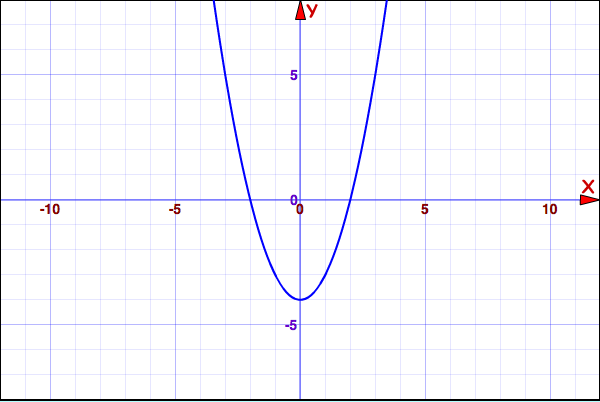 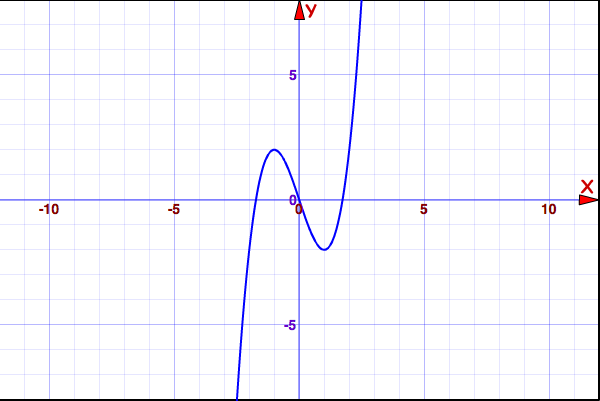 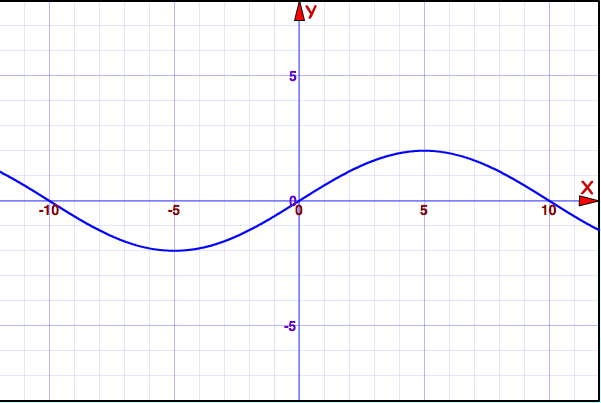 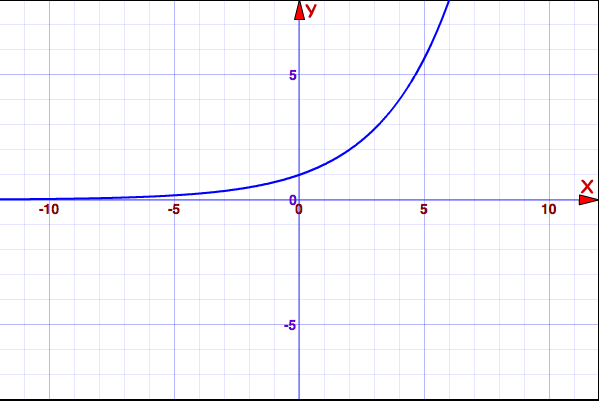 Graphing Root Functions, Solving Radical EquationsGraphing Root Functions, Solving Radical EquationsGraphing Root Functions, Solving Radical EquationsGraphing Root Functions, Solving Radical EquationsSketch a graph of each function.  Be sure to create an appropriate table and note domain and range.Sketch a graph of each function.  Be sure to create an appropriate table and note domain and range.Sketch a graph of each function.  Be sure to create an appropriate table and note domain and range.Sketch a graph of each function.  Be sure to create an appropriate table and note domain and range.Solve the equations below.  Be sure to make sure that your answer is not extraneous.Solve the equations below.  Be sure to make sure that your answer is not extraneous.Solve the equations below.  Be sure to make sure that your answer is not extraneous.Solve the equations below.  Be sure to make sure that your answer is not extraneous.Challenge!    Challenge!    Variation and Graphing Simple Rational FunctionsVariation and Graphing Simple Rational FunctionsVariation and Graphing Simple Rational Functions27.   A recipe for 2 dozen corn muffins calls for 6 cups of flour.  If the number of muffins varies directly with the amount of flour you use write an equation to model the situation.  Then determine how much flour you need to make 6 dozen muffins.28.   To drive to visit friends in Wisconsin it would take 20 hours if you went 60 mph.  If the time it takes to drive to Wisconsin varies inversely with the speed you drive how long would it take if we drove 70 mph?  Sketch a graph of each rational function.  Identify all important points and asymptotes.29.      30.      Sketch a graph of each rational function.  Identify all important points and asymptotes.29.      30.      Simplifying Rational ExpressionsSimplifying Rational ExpressionsSimplifying Rational ExpressionsSimplifying Rational Expressions